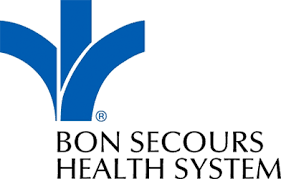 Information for Patients attending for Covid – 19 Testing at Bon Secours CorkDear Patient,You will need a GP referral to attend for Covid-19 testing at BSHC.Covid 19 testing is designed to assess your viral status, for your protection as well as the protection of others around you. You will receive a phone call from the Swabbing Clinic confirming the time of the appointment of your swab. The cost of the swab is €140 payable by credit card only on confirmation of appointmentOur swabbing clinic is located at the Western Road entrance, on the first left as they are facing the new bridge. Please note that this is a drive through clinic and we will ask patients to remain in your car.  A swab from your throat & your nose will be taken.You will need to attend on the appointed time sharply. This is a drive through service – no extra parking spaces are available. Results: Will be provided within 48 Hours from when you were tested. However please note that if you are tested after 1pm on a Friday, this sample will be processed on Sunday and you will receive your result by the Monday.If your swab is Negative - you will receive a text message and your result will go directly to your GP. If you require a printed copy for travel purposes this can be collected at the Hospital’s main reception by requesting this at the time of booking the swab or afterwards by calling 021 4801720.  Pathology Office hours are 09.00-17.00 Monday to Friday. Patients are asked to pick up results at the appointed time and not before.  If your swab is Positive The GP will be contacted by the Consultant Microbiologist or if the GP is not available you will be contacted directly.  In addition, the Health Protection Authority will receive notification and all your contacts will be followed up appropriatelyIf you are feeling well you should follow the HSE guidelines on self isolating (link)If you are feeling unwell you should contact your GP or out of hours service as usual.Information regarding self isolation can be found on the hpsc.ie websitehttps://www.hpsc.ie/a-z/respiratory/coronavirus/novelcoronavirus/guidance/selfisolationathome/If you require further information call the following numbers: HSE COVID Helpline on 1850241850 or Public Health 0214927601Thank you for your co-operation during these uncertain times. Bon Secours Team